LÍNEA:   A 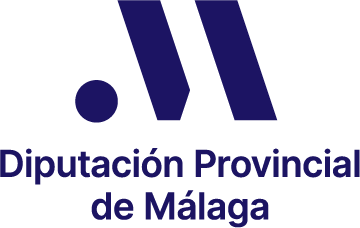 Anexo I SolicitudAsociaciones de Mujeres y Federaciones de Asociaciones de MujeresD./Dª________________________________________________________, con domicilio en _________________________________________________ municipio_____________________ nº de teléfono________________ con D.N.I._______________ en nombre propio  y en representación de las entidades: __________________________________________________________________________________________________________________________________________________________________________________________________________________________________________ EXPONE:	Que en el BOP de fecha _______________ del año 2______ se ha publicado la convocatoria para la concesión de subvenciones 2______ en materia de igualdad de género. Que se encuentra interesada/o en obtener la subvención ofrecida por la Diputación Provincial de Málaga, Delegación de Igualdad, Servicios Sociales y Familias, a los efectos de realizar el siguiente proyecto: ________________________________________________________________De la Materia subvencionable:     1                         2                     3           Que reúne todos los requisitos exigidos en la convocatoria.Que acompaña a la presente solicitud y memoria del proyecto (Anexo I y IA): Copia del DNI representante de cada una de las entidades solicitantes. Copia  de la tarjeta de identificación fiscal (CIF) de cada una de las entidades solicitantes. Declaración responsable de cada una de las entidades solicitantes (Anexo IB). Autorización de cesión de información de cada una de las entidades (Anexo IC). Autorización de la representante legal, de cada una de las entidades participantes a favor de la persona firmante de la solicitud de la subvención (Anexo ID). Declaración sobre los estatutos (Anexo IE) o copia de los estatutos de de la entidad y de cada una de las entidades solicitantes. Otras (indicar) ____________________________________________________Que a la vista de cuanto antecede,SOLICITA: se conceda para la ejecución del proyecto una subvención __________________ €.En_________________ a _____ de____________2_____Fdo.:_____________________________PROTECCIÓN DE DATOS En cumplimiento de lo dispuesto en el artículo 13 del Reglamento General de Protección de Datos, le informamos del tratamiento que el Servicio de Igualdad, de la Diputación Provincial de Málaga, como responsable del tratamiento, dará a los datos personales de los representantes de las entidades solicitantes de la subvención:Los datos personales se incorporarán a la actividad de tratamiento “representantes de personas jurídicas” con la finalidad de acreditar la condición de representantes de personas jurídicas para actuar en su nombre ante la Diputación Provincial. Su contenido, base jurídica, régimen de cesiones y plazo de conservación pueden ser consultados en el siguiente enlace, https://www.malaga.es/gobierno/7278/com1_bsrepresentantes/com1_md1_cd-17776/representantes-de-personas-juridicas Puede ejercitar sus derechos de acceso, rectificación, supresión y portabilidad de sus datos, de limitación y oposición a su tratamiento, así como a no ser objeto de decisiones basadas únicamente en el tratamiento automatizado de sus datos, cuando proceda, dirigiéndose al responsable del tratamiento de datos según se indica en el enlace https://www.malaga.es/diputacion/739/aviso-legal, o ponerse en contacto con el Delegado de Protección de Datos, en el teléfono 952 133 624 o la dirección de correo electrónico protecciondedatos@malaga.es. También puede presentar directamente una reclamación ante el Consejo de Transparencia y Protección de Datos de Andalucía en https://www.ctpdandalucia.es/es/content/ventanilla-electronica". Puede obtener más información sobre la política de privacidad de la Diputación Provincial en https://www.malaga.es/diputacion/739/aviso-legalSRA. DIPUTADA DE LA DELEGACIÓN DE IGUALDAD, SERVICIOS SOCIALES Y FAMILIASLÍNEA:   A Anexo I A  Memoria del ProyectoI. IDENTIFICACIÓN DE LA ENTIDAD SOLICITANTE 1. Datos básicosII IDENTIFICACIÓN DE LAS ENTIDADES PARTICIPANTES1. Datos básicos2. Datos básicos3. Datos básicosIII. DATOS DEL PROYECTO/ACTIVIDAD1. Denominación del proyecto/actividad y persona responsable2. Actuaciones relacionadas con las Materias  Subvencionables:Proyectos dirigidos a promover la erradicación de la violencia contra las mujeres:	 Campañas de sensibilización y Formación dirigidas a la ciudadanía.	 Formación en igualdad y prevención de la violencia de género a grupos de jóvenes organizados. Creación o potenciación de redes de apoyo social a mujeres, hijas e hijos victimas o supervivientes de la violencia de género, a nivel local y/o comarcal.	 Formación en Igualdad y prevención de violencia de género a madres y padres de Centros de enseñanza Proyectos innovadores de apoyo a las víctimas de violencia de género y a sus hijas e hijos.Proyectos dirigidos al Fomento de la Participación:	 Proyectos encaminados a la dinamización y formación de las Asociaciones y entidades. Creación o potenciación de órganos locales, comarcales o provinciales de participación y de redes de coordinación  entre las Asociaciones. Talleres de relaciones igualitarias dirigidos a organizaciones juveniles de distintos ámbitos. Realización de actividades y campañas en torno a fechas conmemorativas de la mujer como: 8 de Marzo, día Internacional de la Mujer; 23 de septiembre, día Internacional contra la explotación y la trata de mujeres; 15 de octubre, Día Internacional de las Mujeres Rurales. Campañas en torno al 25 de Noviembre, día Internacional contra la violencia hacia las mujeres.3) Proyectos dirigidos a promover la Igualdad de género y la diversidad, con los siguientes apartados: Campañas de sensibilización y/o formación para promover la Igualdad de género y/o diversidad, dirigidas a la ciudadanía.  Programas formativos y de sensibilización para la promoción de la Igualdad de género y/o diversidad, dirigidos a grupos sociales o profesionales que tengan una vinculación directa con la ciudadanía.  Proyectos para el fomento de la conciliación de la vida personal, familiar y laboral y la corresponsabilidad en el hogar.  Proyectos dirigidos a la orientación para el empleo, capacitación y emprendimiento.3. Beneficiarias/os y ámbito de actuación del proyecto/actividad Personas beneficiarias de las  actividades del proyecto (desagregadas por sexo y  número estimado):	- Mujeres _______ Hombres _______	- Chicas ________ Chicos _________Ámbito:   (marcar uno)	 Local	 Comarcal		  Supramunicipal		4. Datos económicos del proyecto/actividadEn_______________ a _________ de ____________ de 2____Fdo.: ____________________________IV. DESCRIPCIÓN DEL PROYECTO/ACTIVIDAD:En la elaboración del proyecto hay que contemplar lo siguiente:Calidad del proyecto:Justificación de la necesidad del proyecto, descripción detallada del proyecto y objetivos claros y realizables.Presupuestos claro y adecuado a las actividades y objetivos.Calendarización del proyecto y municipios donde se realiza la actividad.Indicadores de evaluación del proyecto.  Que, en su caso, se incluyen medidas que incidan en la nueva realidad socioeconómica originada por el COVID 19.Acreditación de formación profesional y en perspectiva de género del personal encargado de ejecutar el proyecto acorde a los objetivos del mismo. Que, en su caso, se incluyen medidas frente a la desigualdad que motiva el éxodo de las mujeres de las zonas rurales y el consecuente despoblamiento de las mismas.  Que, en su caso, se incluyen medidas para paliar la desigualdad de las mujeres en zonas rurales como consecuencia de la brecha digital.En  Málaga, a ________de _______________de 2____Fdo.: ________________________LÍNEA:   A Anexo I BDeclaración ResponsableD. /Dª _______________________________________, con DNI _________________, interviniendo como Presidenta/e de la entidad ________________________________________con CIF  ____________________DECLARO que la entidad que represento no está incursa en ninguna de las siguientes circunstancias:- Haber sido condenadas mediante sentencia firme a la pena de pérdida de la posibilidad de obtener subvenciones o ayudas públicas o por delitos de prevaricación, cohecho, malversación de caudales públicos, tráfico de influencias, fraudes y exacciones ilegales o delitos urbanísticos.- Haber solicitado la declaración de concurso voluntario, haber sido declarados insolventes en cualquier procedimiento, hallarse declarados en concurso, salvo que en éste haya adquirido la eficacia un convenio, estar sujetos a intervención judicial o haber sido inhabilitados conforme a la Ley 22/2003, de 9 de julio, Concursal, sin que haya concluido el período de inhabilitación fijado en la sentencia de calificación del concurso.- Haber dado lugar, por causa de la que hubiesen sido declarados culpables, a la resolución firme de cualquier contrato celebrado con la Administración.- Estar incursa la persona física, los administradores de las sociedades mercantiles o aquellos que ostenten la representación legal de otras personas jurídicas, en alguno de los supuestos de la Ley 3/2015, de 30 de marzo, reguladora del ejercicio del alto cargo de la Administración General del Estado, de la Ley 53/1984, de 26 de diciembre, de incompatibilidades del Personal al Servicio de las Administraciones Públicas, o tratarse de cualquiera de los cargos electivos regulados en la Ley Orgánica 5/1985, de 19 de junio, del Régimen Electoral General, en los términos establecidos en la misma o en la normativa autonómica que regule estas materias.- No hallarse al corriente en el cumplimiento de las obligaciones tributarias o frente a la Seguridad Social impuestas por las disposiciones vigentes, en la forma que se determine reglamentariamente.- Tener la residencia fiscal en un país o territorio calificado reglamentariamente como paraíso fiscal.- No hallarse al corriente de pago de obligaciones por reintegro de subvenciones en los términos que reglamentariamente se determinen.- Haber sido sancionado mediante resolución firme con la pérdida de la posibilidad de obtener subvenciones conforme a ésta u otras leyes que así lo establezcan.-No podrán acceder a la condición de beneficiarios las agrupaciones previstas en el artículo 11.3, párrafo segundo cuando concurra alguna de las prohibiciones anteriores en cualquiera de sus miembros.- No estar incursa en las causas de prohibición previstas en los apartados 5 y 6 del artículo 4 de la LO 1/2002, de 22 de marzo, reguladora del Derecho de Asociación. - No ser continuación o derivar por transformación, fusión o sucesión, de otras empresas en las que hubiesen concurrido las anteriores prohibiciones.-ME COMPROMETO asimismo a que la entidad a la que represento mantendrá el cumplimiento de las anteriores circunstancias  durante el período de tiempo inherente al reconocimiento y ejercicio, en su caso, del derecho al cobro de la subvención, así como a poner en conocimiento de la Diputación Provincial cualquier modificación en las mismas. 		En __________________ a ______ de _______________ de 2____Fdo.: ____________________________________LÍNEA:   A Anexo I C            Autorización para la Cesión de InformaciónAUTORIZACIÓN A LA DIPUTACIÓN PROVINCIAL DE MÁLAGA PARA RECABAR  INFORMACIÓN EN PROCEDIMIENTOS DE CONCESIÓN DE SUBVENCIONES Y AYUDAS PÚBLICASD. /Dª _____________________________________________, con DNI ___________________, interviniendo como Presidenta/e de la entidad _________________________________________  con CIF  _________________(Márquese sólo la opción que proceda) AUTORIZA A LA DIPUTACIÓN PROVINCIAL DE MÁLAGA ATratándose de documentos elaborados por cualquier otra administración, recabar aquellos documentos electrónicamente a través de sus redes corporativas o mediante consulta a las plataformas de intermediación de datos u otros sistemas electrónicos habilitados al efecto.  Tratándose de documentos ya aportados a otra administración y, previa indicación de en qué momento y ante que órgano administrativo se presentaron aquellos, recabar los mismos electrónicamente a través de sus redes corporativas o mediante consulta a las plataformas de intermediación de datos u otros sistemas electrónicos habilitados al efecto.  NO AUTORIZA A LA DIPUTACIÓN PROVINCIAL DE MÁLAGA A LO DISPUESTO EN LOS PÁRRAFOS ANTERIORES.En _______________ a _____ de ______________ de 2____Fdo.:____________________________________LÍNEA:   A Anexo I D              Acreditación de RepresentaciónAUTORIZACIÓN DE REPRESENTACIÓN LEGALD. /Dª 	________________________________________	, con DNI  ________________, interviniendo como Secretaria/o de la entidad ________________________________________ con CIF  _________________.CERTIFICA/DECLARAQue D. /Dª. _____________________________________________________actúa como representante legal de la entidad solicitante y de las entidades participantes de la subvención, en virtud de lo acordado por (indicar el Órgano de Gobierno) ________________________, con fecha _______________, y tiene facultades para solicitar la subvención de acuerdo con las Bases reguladoras de la convocatoria para la concesión de subvenciones 2______ en materia de igualdad de género, promovida por la Delegación de Igualdad, Servicios Sociales y Familias de la Diputación Provincial de Málaga. Igualmente, se informa que en la actualidad integran la asociación/federación un total de _____________ socias/os o entidades (táchese lo que no proceda).Málaga, a _____ de ____________ de 2_____Fdo.: _____________________ LÍNEA:   A Anexo I E             Declaración sobre los EstatutosD./Dª ____________________________________________, con DNI ______________________, interviniendo como Secretaria/o de la entidad ________________________________________  con CIF  _______________CERTIFICA/DECLARAQue con fecha ____________________________ se realizó la inscripción de los estatutos de la entidad a la que represento en el Registro de Asociaciones de Andalucía o en el Registro Nacional de Asociaciones, sin que hasta la presente se haya producido ninguna modificación estatutaria. Además, al objeto de que se tenga en consideración, igualmente informo que dichos estatutos fueron presentados el día _________________ en el Registro General de la Diputación Provincial de Málaga, como parte de la documentación requerida en la convocatoria _____________________________________________________________  de la Diputación Provincial de Málaga, publicada en el Boletín Oficial de la Provincia con fecha _____________________. En _______________ a _____ de ______________ de 2____Fdo.:_______________________________________P.S.- Al objeto de poder  identificar correctamente los estatutos, todos los datos que aparecen en esta solicitud son obligatorios. LÍNEA:   A Anexo IIJUSTIFICACIÓND./Dª___________________________________, con domicilio en_______________________ municipio_______________ nº de teléfono____________ con D.N.I______________ en nombre propio y en representación de las entidades: ______________________________________________________________________________________________________________________________________________________________________________________________________EXPONE:	Que por la Delegación de Igualdad,  Servicios Sociales y Familias se le concedió una subvención a la entidad que representa, al objeto de ejecutar actividades en el marco de la convocatoria de subvenciones 2_____ en materia de igualdad de género. Que una vez finalizadas las actividades subvencionadas  acompaña a la presente solicitud la memoria justificativa del proyecto y la siguiente documentación:Que a la  vista de cuanto antecede,SOLICITA: se considere la documentación aportada como justificante de la subvención concedida, según los artículos 14 y 15 de las Bases reguladoras de la citada convocatoria. En_____________, ___ de ______________de 2_____Fdo.: ______________________________SR/A. DIPUTADO/A DE LA DELEGACIÓN DE IGUALDAD, SERVICIOS SOCIALES Y FAMILIASLÍNEA:   A Anexo II ADeclaración de las Entidades Perceptoras de la SubvenciónD./Dª _____________________________________, con DNI núm. ________________, interviniendo en calidad de (puesto que ocupa) _________________ de la entidad _______________ ________________________con CIF núm ______________ y en  representación de las entidades ____________________________________________________________________________________________________________________________DECLARA / CERTIFICA:Que las entidades solicitantes han obtenido una subvención para la ejecución del proyecto denominado “_______________________________________”,  en la convocatoria de subvenciones 2______ en materia de igualdad de la Diputación Provincial de Málaga.Que los gastos indicados en la relación clasificada han financiado la actividad subvencionada y se han aplicado a la finalidad conforme a la memoria del proyecto.Que el importe de la subvención por si o en concurrencia con otra u otras subvenciones o ayudas no ha superado el importe de la actividad o hecho subvencionado.Que en los justificantes de gastos subvencionados no se han incluido importes de IVA deducibles.Que se ha hecho constar en toda la información, difusión y publicidad, que el proyecto o actividad ha sido subvencionado por la Diputación Provincial de Málaga.Que dado que la entidad subvencionada custodiará la documentación justificativa original, se hace saber que dicha documentación estará depositada o archivada en el siguiente lugar __________________________________, a efectos de cualquier comprobación por parte de los Servicios de la Diputación Provincial de Málaga.Que la actividad ha sido financiada por una subvención concedida por la Diputación Provincial de Málaga que asciende a  _____________€; con fondos propios que ascienden a la cantidad ____________€, con otras subvenciones que proceden de ______________________, por un importe de ____________ €, siendo el importe total del proyecto de _______________€.Y para que así conste, firmo la presente declaración en __________________, a __ de _____________, de 2______.Fdo.:____________________________LÍNEA:   A Anexo II BDatos Obligatorios de la Memoria JustificativaFecha de ejecución del proyectoPrincipales actuaciones realizadas, personas beneficiarias y grado de cumplimientoMedios de difusión utilizados (indicar tan sólo si procede)En _________________________, ___ de ________________ de 2_____Fdo.: _____________________________LÍNEA:   A Anexo IICRelación Clasificada de GastosExpte.: Proyecto: Los gastos se acreditarán mediante facturas y demás documentos de valor probatorio equivalente, con validez en el tráfico jurídico mercantil o con eficacia administrativa, debiendo cumplir los requisitos establecidos en el Real Decreto 1619/2012, de 30 de noviembre, por el que se apreba el reglamento por el que se regulan las obligaciones de facturación. Las entidades subvencionadas deberán presentar los documentos originales para el estampillado de los gastos subvencionables o bien fotocopia compulsada, siempre y cuando en el original se haga constar previamente que dicho documento es justificante de una subvención concedida por la Diputación Provincial de Málaga. En el estampillado o marca que realice la entidad se indicará expresamente si el justificante se imputa parcialmente a la subvención, si bien en caso de no señalarse se entenderá que la entidad imputa el gasto en su totalidad. Las entidades subvencionadas que aporten documentos originales podrán solicitar o retirar los justificantes de gasto estampillados en la Delegación de Igualdad, Servicios Sociales y Familias  y una vez se produzca la fiscalización de los mismos. En ________________________, ___ de ________________ de 2______Fdo.: __________________________________________________Cargo.:_________________________________________________PROTECCIÓN DE DATOSEn cumplimiento de lo dispuesto en el artículo 13 del Reglamento General de Protección de Datos, le informamos del tratamiento que el Servicio de Igualdad de la Diputación Provincial de Málaga, como responsable del tratamiento, dará a los datos personales de los representantes de las entidades solicitantes de la subvención:Los datos personales se incorporarán a la actividad de tratamiento “representantes de personas jurídicas” con la finalidad de acreditar la condición de representantes de personas jurídicas para actuar en su nombre ante la Diputación Provincial. Su contenido, base jurídica, régimen de cesiones y plazo de conservación pueden ser consultados en el siguiente enlace, https://www.malaga.es/gobierno/7278/com1_bsrepresentantes/com1_md1_cd-17776/representantes-de-personas-juridicas Puede ejercitar sus derechos de acceso, rectificación, supresión y portabilidad de sus datos, de limitación y oposición a su tratamiento, así como a no ser objeto de decisiones basadas únicamente en el tratamiento automatizado de sus datos, cuando proceda, dirigiéndose al responsable del tratamiento de datos según se indica en el enlace https://www.malaga.es/diputacion/739/aviso-legal, o ponerse en contacto con el Delegado de Protección de Datos, en el teléfono 952 133 624 o la dirección de correo electrónico protecciondedatos@malaga.es. También puede presentar directamente una reclamación ante el Consejo de Transparencia y Protección de Datos de Andalucía en https://www.ctpdandalucia.es/es/content/ventanilla-electronica". Puede obtener más información sobre la política de privacidad de la Diputación Provincial en https://www.malaga.es/diputacion/739/aviso-legalSRA. DIPUTADA DE LA DELEGACIÓN DE IGUALDAD, SERVICIOS SOCIALES Y FAMILIASEntidadDirecciónMunicipioC.I.F.C.P.Teléfono/sEmailRepresentante legalRepresentante legalTeléfono/sTeléfono/sNº socias/os de la entidadNº socias/os de la entidadNº de entidades:Nº de entidades:EntidadDirecciónMunicipioC.I.F.C.P.Teléfono/sEmailRepresentante legalRepresentante legalTeléfono/sTeléfono/sNº socias/os de la entidadNº socias/os de la entidadNº de entidades:Nº de entidades:EntidadDirecciónMunicipioC.I.F.C.P.Teléfono/sEmailRepresentante legalRepresentante legalTeléfono/sTeléfono/sNº socias/os de la entidadNº socias/os de la entidadNº de entidades:Nº de entidades:EntidadDirecciónMunicipioC.I.F.C.P.Teléfono/sEmailRepresentante legalRepresentante legalTeléfono/sTeléfono/sNº socias/os de la entidadNº socias/os de la entidadNº de entidades:Nº de entidades:Denominación del proyectoDenominación del proyectoImporte solicitado€Responsable del proyectoResponsable del proyectoCargoTeléfono/s1. GASTOSIMPORTES(euros)TOTAL GASTOS2. INGRESOSIMPORTES(euros)a. Subvención solicitada de Diputación de Málaga. b. Recursos propios.c. Otros recursos. TOTAL INGRESOSDeclaración de los perceptores de la subvención (Anexo IIA).Datos obligatorios de la Memoria Justificativa (Anexo IIB).Relación clasificada de gastos y datos económicos de la actividad subvencionada (Anexo IIC)Justificantes de gastos debidamente estampillados.Otra (indicar): Fecha inicio actividades:Fecha fin actividades:ACTUACIONES REALIZADASNº Mujeres beneficiarias/ participantesNº Hombres beneficiarios/ participantes% Cumplimiento sobre proyecto presentado1. 2.3.4.5.6.1. 2.3.4.5.Entidad Emisora de la factura(CIF)Nº FacturaConceptoConceptoImporte facturaImporte facturaImporte facturaImporte imputado subvenciónFecha emisiónFecha pagoFecha pagoTOTALTOTALRELACIÓN DE INGRESOS O SUBVENCIONES QUE  HAN FINANCIADO EL PROYECTORELACIÓN DE INGRESOS O SUBVENCIONES QUE  HAN FINANCIADO EL PROYECTORELACIÓN DE INGRESOS O SUBVENCIONES QUE  HAN FINANCIADO EL PROYECTOEntidadEntidadImporteSubvención de DiputaciónSubvención de DiputaciónFondos PropiosFondos PropiosOtros IngresosOtros IngresosTOTAL GASTOS DEL PROYECTOTOTAL GASTOS DEL PROYECTO